CURRICULUM VITAE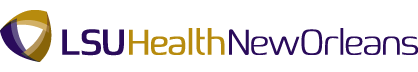 Charles Louis Dupin, MD, FACSCurrent Title: 		Clinical Professor of Plastic Surgery								Program Director Division of Plastic SurgeryBusiness Address: 	Louisiana State University Health Sciences Center	Louisiana State University School of Medicine			      	Department of Surgery				2021 Perdido St. Room 8144				New Orleans, LA 70112Business Telephone:	(504) 568-4750 p  Telefax:			(504) 568-4663 fBusiness email Address:	cdupin@lsuhsc.eduEducation:	Undergraduate:	University of Southwestern Louisiana, Lafayette				Bachelor of Science (biological sciences)				June 1964	Medical:		Tulane University, New Orleans, LADoctor of Medicine (MD)June 1968	InternshipResidency:                Charity Hospital, New Orleans, LARotatingJuly 1968-June 1969Tulane University, New Orleans, LAOtolaryngology, Head and Neck SurgeryJuly 1972-June 1976Lenox Hill Hospital, New York, NYPlastic and Reconstructive SurgeryJuly 1976-June-1978Academic and Professional Appointments: Academic Appointments:Tulane University, New OrleansClinical Instructor (ENT) 								1978-87Associate Clinical Professor Plastic Surgery 					1987-2000Louisiana State University, Department of Surgery, Division of Plastic SurgeryClinical Associate Professor of Plastic Surgery					1987-2000Louisiana State University, Department of Surgery, Division of Plastic SurgeryClinical Professor of Plastic Surgery 						2000-dateProgram Director, Plastic Surgery 						1998-dateChief, Division of Plastic Surgery 						2006-2016Chief, Plastic Surgery, Southwestern Louisiana Veteran’s Health Care System         2018-dateProfessional Appointments:Chief of Staff, West Jefferson Medical Center 					2000-2002Vice Chief of Staff, West Jefferson Medical Center				1998-2000Chief of Surgery	, West Jefferson Medical Center 				1996-1998Elected Fellow, American Association of Plastic Surgeons 			2005Current Hospital Staff AppointmentsSouthwestern Louisiana Veterans Health Care SystemUniversity Medical Center, New OrleansMembership in Professional Organizations: Member, American Council of Academic Plastic SurgeonsMember, American Society of Plastic Surgeons                                                              Member, American Association of Plastic Surgeons (by invitation)Awards and Honors: United States Navy, Flight Surgeon (LCDR)   					1969-72Co-author of Gill PS, Hunt JP, , Dellacroce FS, Sullivan SK, Boraski J, Metzinger SE, Dupin CL, Allen RJ,: A 10 year retrospective review of 758 DIEP flaps for Breast Reconstruction. Plastic and Reconstructive Surgery, Vol. 113 #4, April, 2004 pp. 1153-1160  ***Academic ActivitiesI have attended virtually all meetings of the American Council of Plastic Surgeons since becoming program director.  This annual meeting is primarily for program directors in plastic surgery and is important to learn of changes in program requirements and other ACGME issues.I have attended virtually all meetings of the American Association of Plastic surgeons for the past 20 years.  (Excepting during pandemic).Throughout the year, I am involved in the resident education program and present lectures on various topics.  My current interest is in facial reconstruction following ablative surgery for skin cancer.I attend almost all our monthly Journal Club meetings and am currently assigning articles to be presented during that conference.Publications: https://www.ncbi.nlm.nih.gov/myncbi/charles.dupin.1/cv/24688/ Sapp JW, Dupin CL, The Reversed Digital Artery Flap for the Treatment of Fingertip Injuries Journal of Hand Surgery 18A(3): 528,1993Sapp JW, Dupin CL, The Reversed Digital Artery Flap for the Treatment of Fingertip Injuries Journal of Hand Surgery 18A(3): 528,1993Levine E, Dupin CL, Recurrent Malignant Acrospiroma, a case report Dermatologic Surgery, Vol. 24 #8 August 1998 p. 908-912Vath SD. Dupin CL, Allen, RA:  Internal Mammary Vessels as a recipient site for breast reconstruction,  in  Advances in Breast Reconstruction, Seminars In Plastic Surgery Vol. 16 #1,  Feb 2002, pp. 109-118Allen RJ, Dupin CL, Guerra AB: Breast Reconstruction with Superior Gluteal Artery Perforator Flap:  Advances in Breast Reconstruction, Seminars In Plastic Surgery, Vol 16 #1, Feb 2002, pp. 27-34Blondeel PN, Van Landuyt KH, Monstrey SJ, Hamdi M, Matton GE, Allen RE, Dupin CL, Feller AM, Koshima I, Wei FC  The Ghent consensus on perforator flap terminology, preliminary definitions  Plastic and Reconstructive Surgery October 2003, 112 (5) 1378-83Dupin CL, Metzinger SE, Rizutto R:  Lip reconstruction after ablation for skin malignancy, Clinic in Plastic Surgery, Vol. 31 #1.  January 2004 pp 69-85Guerra AB, Metzinger SE., Bidros RS, Gill PS, Dupin CL, Allen RJ:  Breast reconstruction with the Gluteal Artery Perforator Flap, A critical analysis of 142 cases Annals of Plastic Surgery, Vol. 52 #2 Feb. 04, pp. 118-125Gill PS, Hunt JP, , Dellacroce FS, Sullivan SK, Boraski J, Metzinger SE, Dupin CL, Allen RJ,: A 10 year retrospective review of 758 DIEP flaps for Breast Reconstruction. Plastic and Reconstructive Surgery, Vol. 113 #4, April, 2004 pp. 1153-1160  ***  This  paper won recognition as the best paper published in the English literature (Plastic Surgery) and was also presented at the American Association of Plastic Surgeon’s annual meeting in 2005.Guerra AB, Metzinger AE, Dupin CL, Allen, RJ:  The Thoracodorsal Artery Perforator Flap: Clinical Experience and Anatomic Study with Emphasis on Harvest Techniques.  Plastic and Reconstructive Surgery, Vol. 114 #1, July 2004 pp. 32-41Lee AB, Dupin CL, Chiu EL  Microsurgical free transfer in organ transplant patients, is it safe? Plastic and Reconstructive Surgery, June 2008  121 (6) p 1986-92Mesenchymal stem cell derived hematopoietic cells are permissive to HIV-1 infection. Nazari-Shafti TZ, Freisinger E, Roy U, Bulot CT, Senst C, Dupin CL, Chaffin AE, Srivastava SK, Mondal D, Alt EU, Izadpanah R. Retrovirology. 2011 Jan 12;8(1):3. doi: 10.1186/1742-4690-8-3.Persistent high glucose concentrations alter the regenerative potential of mesenchymal stem cells. Cramer C, Freisinger E, Jones RK, Slakey DP, Dupin CL, Newsome ER, Alt EU, Izadpanah R. Stem Cells Dev. 2010 Dec;19(12):1875-84. doi: 10.1089/scd.2010.0009. Epub 2010 Sep 11.Composite fronto-orbital reconstruction using a subscapular chimeric flap. Joseph G, Dupin CL, Wise MW, St-Hilaire H. J Craniofac Surg. 2011 Nov;22(6):2199-201. doi: 10.1097/SCS.0b013e3182326f83.Aging alters tissue resident mesenchymal stem cell properties. Alt EU, Senst C, Murthy SN, Slakey DP, Dupin CL, Chaffin AE, Kadowitz PJ, Izadpanah R. Stem Cell Res. 2012 Mar;8(2):215-25. doi: 10.1016/j.scr.2011.11.002. Epub 2011 Nov 15.Breast reconstruction with free tissue transfer from the abdomen in the morbidly obese. Saad A, Dupin CL. Plast Reconstr Surg. 2012 Feb;129(2):366e. doi: 10.1097/PRS.0b013e31823aef45.Prospective dual role of mesenchymal stem cells in breast tumor microenvironment. Senst C, Nazari-Shafti T, Kruger S, Höner Zu Bentrup K, Dupin CL, Chaffin AE, Srivastav SK, Wörner PM, Abdel-Mageed AB, Alt EU, Izadpanah R. Breast Cancer Res Treat. 2013 Jan;137(1):69-79. doi: 10.1007/s10549-012-2321-0. Epub 2012 Nov 10.Virtual surgical planning in complex composite maxillofacial reconstruction. Saad A, Winters R, Wise MW, Dupin CL, St Hilaire H. Plast Reconstr Surg. 2013 Sep;132(3):626-33. doi: 10.1097/PRS.0b013e31829ad299.Treatment of submucous cleft palate with selective use of the Furlow z-palatoplasty. Moses MH, Stalder MW, Pointer DT Jr, Wong R, Dupin CL, Hilaire HS. J La State Med Soc. 2014 Jan-Feb; 166(1):15-20. Epub 2014 Feb 10.

Localization of the dominant deep inferior epigastric artery perforator by computed tomography angiogram: does the standard deep inferior epigastric artery perforator flap design include the dominant perforator? Saad A, Rebowe RE, Hogan ME, Wise MW, Hilaire HS, Sadeghi A, Dupin CL. Ann Plast Surg. 2014 Jun;72(6):670-3. doi: 10.1097/SAP.0b013e31826a1897.Bone and Tendon Coverage via Dehydrated Human Amniotic/Chorionic Membrane and Split-Thickness Skin GraftingRadbeh Torabi1, Amy L. Strong2, Mliss E. Hogan1, Charles L. Dupin1, Oren Tessler1, Frank H. Lau1Submitted:  Full thickness forehead flap nasal reconstruction:  Dupin, CL and Yoo, Aran submitted to Global Plastic Surgery, 2023Book Chapters: Cheek, Forehead and Scalp Reconstruction: in Melanoma: Comprehensive Management AI Riker (ed) Springer Nature (in press)Ear Reconstruction: in Melanoma, Comprehensive Management AI Riker (ed) Springer Nature (in press)Lip Reconstruction: in Melanoma, Comprehensive Management, AI Riker (ed) Springer Nature (in press)Nose Reconstruction: in Melanoma, Comprehensive Management, AI Riker (ed) Springer Nature (in press)Autologous breast reconstruction: Comprehensive Management A.I. Riker (ed.), , 267 DOI 10.1007/978-1-4939-1145-5_18, © Springer Science+Business Media New York 2015 (in press)
Revision breast reconstruction and general complications: IBIDBreast reconstruction with implants and expanders: IBIDA History of Breast Reconstruction following Mastectomy in Breast Disease: IBIDReconstruction with autologous tissue:  IBIDDupin CL, Metzinger SE, Rizutto R:  Lip reconstruction after ablation for skin malignancy, Clinic in Plastic Surgery, Vol. 31 #1.  January 2004 pp 69-85Murillo WL, Fernandez, Cayeedo DJ, Dupin, CL, Black, ES:  Cheek and inferior eyelid reconstruction: Clinics in Plastic Surgery; Vol31 #1   pp 49-67Presentations: Reconstruction of the Cheek, Scalp and Lips, what works.Louisiana State Society of Plastic Surgeons, annual meeting, , Case presentation, Webster lip repair for traumatic lip deformity, Louisiana State Society of Plastic Surgeons; New Orleans, Louisiana; January 20, 2008“Anatomy of Perforator Flaps” 7th Annual International Course on Perforator Flaps,  “Management of secondary deformities of the skull and face” AAOO Regional meeting, , 4/04 (Invited faculty)“Head and neck reconstruction with perforator flaps” Louisiana State Society of Plastic Surgeons “Perforator flaps for head and neck reconstruction:” 6th annual course on Perforator Flaps, Royal College of Surgeons, London England, September 2003“Is there a future for free flap breast reconstruction” Louisiana State Society of Plastic Surgeons,   “Lip and Cheek reconstruction” Louisiana State Society of Plastic Surgeons, , La, October, 2002“Perforator Flaps for non-breast reconstruction” Presented at the Fifth International Conference on Perforator Flaps, , September 2001.“Practical Anatomy of Perforator Flaps” IBID“Options in Breast Reconstruction” , , September 2001“Rebuilding the Face”  Society of Plastic Surgeons,  3/01“The Deep Inferior Epigastric Perforator Flap for Breast Reconstruction, A Series of 560 Cases” Presented at the 79th Annual Meeting of the American Association of Plastic Surgeons, ,  “Current Therapy for Malignant Melanoma” Presented at the  Plastic Surgical Society, .“Anatomy of Perforator Flaps” Presented at the 4th International Conference on Perforator Flaps, Edinburgh, Scotland, 1999.“Anatomical Dissection for Perforator Flaps” Performed at the 3rd International Conference on Perforator Flaps, , 1998.“The Internal Mammary Vessels as Recipient Site for Breast Reconstruction” IBID“Free Flap Reconstruction of Exposed Total Knee Prosthesis” Poster exhibit, American Society for Reconstructive Microsurgery, Eighth Annual Meeting, Scottsdale, Arizona, November 7-6, 1992 “The Reverse Digital Island Flap for Fingertip Amputation” Presented at the annual meeting of the American Society for Surgery of the Hand, 47th Annual Meeting, Phoenix, Arizona, November 11, 1992“The Latissimus-Bone Flap in Lower Extremity Reconstruction” Poster Exhibit, Annual Meeting of the American Society of Plastic Surgeons, 16th annual meeting, Boston MA, October 21, 1990.“Use of the Latissimus Flap with Scapular Bone for One Stage Reconstruction of Open Fractures” Presentation American Society for Reconstructive Microsurgery, 6th Annual Meeting, Toronto, Canada, .“Aesthetic Surgery of the Upper Third of the Face” Third International Symposium on Surgery of the Head and Neck, , May 1979.“Surgical Anatomy of Perforator Flaps” Second International Course on Perforator Flaps, New Orleans, LA, 1998.“Breast Reconstruction Utilizing the Superficial Epigastric Artery Free Flap” Presented at the American Society of Reconstructive Microsurgery, September 1990.“Reconstruction of Facial and Eyelid Defects” Multidisciplinary Symposia, , , Marcy 1980“External Rhinoplasty”  Otolaryngology Midwinter Meeting, ,  